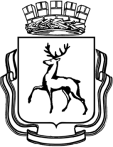 АДМИНИСТРАЦИЯ ГОРОДА НИЖНЕГО НОВГОРОДАПОСТАНОВЛЕНИЕВ соответствии со статьей 179 Бюджетного кодекса Российской Федерации, постановлением администрации города Нижнего Новгорода от 08.04.2014 № 1228 «Об утверждении Порядка разработки, реализации и оценки эффективности муниципальных программ города Нижнего Новгорода и Методических рекомендаций по разработке и реализации муниципальных программ города Нижнего Новгорода», а также в целях совершенствования программно-целевого планирования, руководствуясь статьей 52 Устава города Нижнего Новгорода, администрация города Нижнего Новгорода постановляет:1. Внести в муниципальную программу «Управление муниципальным имуществом и земельными ресурсами города Нижнего Новгорода на 2023-2028 годы», утвержденную постановлением администрации города Нижнего Новгорода от 27.12.2022 № 7129, следующие изменения:1.1. Строку «Соисполнители муниципальной программы» раздела 1 «Паспорт муниципальной программы» изложить в следующей редакции:  «                                                                                                                                                                             »1.2. Строку «Объемы бюджетных ассигнований муниципальной программы за счет средств бюджета города Нижнего Новгорода» раздела 1 «Паспорт муниципальной программы» изложить в следующей редакции:«	»1.3. Таблицу 3 раздела 2.6 изложить в редакции согласно приложению №1 к настоящему постановлению.1.4. Таблицу 4 раздела 4 изложить в редакции согласно приложению №2 к настоящему постановлению.2. Управлению информационной политики администрации города Нижнего Новгорода обеспечить размещение настоящего постановления в официальном печатном средстве массовой информации – газете «День города. Нижний Новгород».3. Юридическому департаменту администрации города Нижнего Новгорода обеспечить размещение настоящего постановления на официальном сайте администрации города Нижнего Новгорода в информационно – телекоммуникационной сети «Интернет».4. Контроль за исполнением постановления возложить на исполняющего обязанности первого заместителя главы администрации города Нижнего Новгорода  Егорова С.А.Глава города                                                                                             Ю.В.ШалабаевС.Н.Помпаева435 69 00ПРИЛОЖЕНИЕ № 1к постановлению администрациигорода от __________  	№ __________Таблица 3Ресурсное обеспечение реализации муниципальной программы за счет средств бюджета города Нижнего Новгорода  ПРИЛОЖЕНИЕ № 2  к постановлению администрации города от __________  	№ __________Таблица 4Ресурсное обеспечение реализации муниципальной программы за счет средств бюджета города Нижнего 4. План реализации муниципальной программыПЛАНреализации муниципальной программы«Управление муниципальным имуществом и земельными ресурсами города Нижнего Новгорода» на 2023 год№ ┌┐Соисполнители муниципальной программыМуниципальное казенное учреждение «Дирекция по эксплуатации муниципальных объектов недвижимого имущества города Нижнего Новгорода (далее – МКУ «ДЭМОНИ – НН»Администрация Приокского района города Нижнего НовгородаАдминистрация Автозаводского района города Нижнего НовгородаАдминистрация Советского района города Нижнего НовгородаАдминистрация Нижегородского района города Нижнего НовгородаАдминистрация Канавинского района города Нижнего НовгородаОбъемы бюджетных ассигнований муниципальной программы за счет средств бюджета города Нижнего Новгорода№ п/пКод основного мероприятия целевой статьи расходовНаименование муниципальной программы, подпрограммы, основного мероприятияОтветственный исполнитель, соисполнительРасходы, руб.Расходы, руб.Расходы, руб.Расходы, руб.Расходы, руб.Расходы, руб.№ п/пНаименование муниципальной программы, подпрограммы, основного мероприятияОтветственный исполнитель, соисполнитель20232024202520262027202812345678910Муниципальная Программа "Управление муниципальным имуществом и земельными ресурсами города Нижнего Новгорода"Муниципальная Программа "Управление муниципальным имуществом и земельными ресурсами города Нижнего Новгорода"Муниципальная Программа "Управление муниципальным имуществом и земельными ресурсами города Нижнего Новгорода"Всего, в том числе:595 034 646,45362 936 900,00362 936 900,00475 528 934,78492 337 087,14509 817 565,59Муниципальная Программа "Управление муниципальным имуществом и земельными ресурсами города Нижнего Новгорода"Муниципальная Программа "Управление муниципальным имуществом и земельными ресурсами города Нижнего Новгорода"Муниципальная Программа "Управление муниципальным имуществом и земельными ресурсами города Нижнего Новгорода"КУГИ и ЗР559 430 819,21324 881 800,00324 881 800,00435 928 
934,78451 137 087,14467 017 
565,59Муниципальная Программа "Управление муниципальным имуществом и земельными ресурсами города Нижнего Новгорода"Муниципальная Программа "Управление муниципальным имуществом и земельными ресурсами города Нижнего Новгорода"Муниципальная Программа "Управление муниципальным имуществом и земельными ресурсами города Нижнего Новгорода"МКУ «ДЭМОНИ - НН»35 603 827,2438 055 100,0038 055 100,0039 600 000,0041 200 000,0042  800 000,001.22П01Обновление, содержание имущества муниципальной казныКУГИ и ЗР309 015 014,40123 203 000,00123 203 000,00228 005 
434,78236 763 587,14245 904 065,592.22П02Информационное сопровождение мероприятий по управлению муниципальным имуществомКУГИ и ЗР2 896 550,003 049 000,003 049 000,003 049 000,003 049 000,003 049 000,003.22П03Выполнение функций учредителя муниципальных предприятий  и учреждений города Нижнего Новгорода, функций держателя находящихся в муниципальной собственности акций и долей участия в уставном капитале хозяйствующих субъектовКУГИ и ЗР12 825,0013 500,0013 500,0013 500,0013 500,0013 500,004.22П04Реализация мероприятий, связанных с процедурами банкротстваКУГИ и ЗР627 800,00737 000,00737 000,00737 000,00737 000,00737 000,005.22П05Обеспечение функционирования МКУ "ДЭМОНИ-НН"  МКУ «ДЭМОНИ - НН» (КУГИ и ЗР)35 603 827,2438 055 100,0038 055 100,0039 600 000,0041 200 000,0042  800 000,006.22П06Обеспечение осуществления постановки на кадастровый учет объектов недвижимости и земельных участковКУГИ и ЗР22 482 050,0024 339 000,0024 339 000,0024 339 000,0024 339 000,0024 339 000,007.22П07Модернизация  и обновление информационных систем и технической базы КУГИ и ЗРКУГИ и ЗР10 974 000,0010 920 000,0010 920 000,0010 920 000,0010 920 000,0010 920 000,008.22П08Организация работы по оценке рыночной стоимости объектов для нужд города Нижнего НовгородаКУГИ и ЗР6 379 250,006 715 000,006 715 000,006 715 000,006 715 000,006 715 000,009.22П09Работа с задолженностью по договорам аренды и договорам купли-продажи  муниципального имущества   КУГИ и ЗР------10.22П10Обеспечение реализации муниципальной программыКУГИ и ЗР207 043 329,81155 905 300,00155 905 300,00162 150 
000,00168  600 000,00175 340 000,00№ п/пКод основного мероприятия целевой статьи расходовНаименование подпрограммы, задачи, основного мероприятия, мероприятияОтветственный за выполнение мероприятия (управление, отдел)Ответственный за выполнение мероприятия (управление, отдел)Ответственный за выполнение мероприятия (управление, отдел)СрокСрокСрокСрокПоказатели непосредственного результата реализации мероприятия (далее - ПНР)Показатели непосредственного результата реализации мероприятия (далее - ПНР)Показатели непосредственного результата реализации мероприятия (далее - ПНР)Показатели непосредственного результата реализации мероприятия (далее - ПНР)Показатели непосредственного результата реализации мероприятия (далее - ПНР)Показатели непосредственного результата реализации мероприятия (далее - ПНР)Объемы финансового обеспечения, руб.Объемы финансового обеспечения, руб.Объемы финансового обеспечения, руб.Объемы финансового обеспечения, руб.№ п/пНаименование подпрограммы, задачи, основного мероприятия, мероприятияОтветственный за выполнение мероприятия (управление, отдел)Ответственный за выполнение мероприятия (управление, отдел)Ответственный за выполнение мероприятия (управление, отдел)начала реализацииначала реализацииокончания реализацииокончания реализацииНаименование ПНРНаименование ПНРЕд. изм.Ед. изм.Ед. изм.ЗначениеСобственные городские средстваСредства областного бюджетаСредства федерального бюджетаПрочие источники123444556677888910111213 Всего по муниципальной программе "Управление муниципальным имуществом и земельными ресурсами города Нижнего Новгорода" Всего по муниципальной программе "Управление муниципальным имуществом и земельными ресурсами города Нижнего Новгорода" Всего по муниципальной программе "Управление муниципальным имуществом и земельными ресурсами города Нижнего Новгорода" Всего по муниципальной программе "Управление муниципальным имуществом и земельными ресурсами города Нижнего Новгорода" Всего по муниципальной программе "Управление муниципальным имуществом и земельными ресурсами города Нижнего Новгорода" Всего по муниципальной программе "Управление муниципальным имуществом и земельными ресурсами города Нижнего Новгорода" Всего по муниципальной программе "Управление муниципальным имуществом и земельными ресурсами города Нижнего Новгорода" Всего по муниципальной программе "Управление муниципальным имуществом и земельными ресурсами города Нижнего Новгорода" Всего по муниципальной программе "Управление муниципальным имуществом и земельными ресурсами города Нижнего Новгорода" Всего по муниципальной программе "Управление муниципальным имуществом и земельными ресурсами города Нижнего Новгорода" Всего по муниципальной программе "Управление муниципальным имуществом и земельными ресурсами города Нижнего Новгорода" Всего по муниципальной программе "Управление муниципальным имуществом и земельными ресурсами города Нижнего Новгорода" Всего по муниципальной программе "Управление муниципальным имуществом и земельными ресурсами города Нижнего Новгорода" Всего по муниципальной программе "Управление муниципальным имуществом и земельными ресурсами города Нижнего Новгорода" Всего по муниципальной программе "Управление муниципальным имуществом и земельными ресурсами города Нижнего Новгорода" Всего по муниципальной программе "Управление муниципальным имуществом и земельными ресурсами города Нижнего Новгорода"587 121 595,39000Задача. Формирование оптимального состава муниципального имущества, обеспечивающего положительный эффект от управления имуществом Задача. Формирование оптимального состава муниципального имущества, обеспечивающего положительный эффект от управления имуществом Задача. Формирование оптимального состава муниципального имущества, обеспечивающего положительный эффект от управления имуществом Задача. Формирование оптимального состава муниципального имущества, обеспечивающего положительный эффект от управления имуществом Задача. Формирование оптимального состава муниципального имущества, обеспечивающего положительный эффект от управления имуществом Задача. Формирование оптимального состава муниципального имущества, обеспечивающего положительный эффект от управления имуществом Задача. Формирование оптимального состава муниципального имущества, обеспечивающего положительный эффект от управления имуществом Задача. Формирование оптимального состава муниципального имущества, обеспечивающего положительный эффект от управления имуществом Задача. Формирование оптимального состава муниципального имущества, обеспечивающего положительный эффект от управления имуществом Задача. Формирование оптимального состава муниципального имущества, обеспечивающего положительный эффект от управления имуществом Задача. Формирование оптимального состава муниципального имущества, обеспечивающего положительный эффект от управления имуществом Задача. Формирование оптимального состава муниципального имущества, обеспечивающего положительный эффект от управления имуществом Задача. Формирование оптимального состава муниципального имущества, обеспечивающего положительный эффект от управления имуществом Задача. Формирование оптимального состава муниципального имущества, обеспечивающего положительный эффект от управления имуществом Задача. Формирование оптимального состава муниципального имущества, обеспечивающего положительный эффект от управления имуществом Задача. Формирование оптимального состава муниципального имущества, обеспечивающего положительный эффект от управления имуществом 347 073 622,250001.22 П 01 Обновление, содержание имущества муниципальной  казныОбновление, содержание имущества муниципальной  казныОбновление, содержание имущества муниципальной  казныОбновление, содержание имущества муниципальной  казныОбновление, содержание имущества муниципальной  казныОбновление, содержание имущества муниципальной  казныОбновление, содержание имущества муниципальной  казныОбновление, содержание имущества муниципальной  казныОбновление, содержание имущества муниципальной  казныОбновление, содержание имущества муниципальной  казныОбновление, содержание имущества муниципальной  казныОбновление, содержание имущества муниципальной  казныОбновление, содержание имущества муниципальной  казныОбновление, содержание имущества муниципальной  казны307 282 620,010001.1Оплата расходов за содержание объектов муниципальной казныОплата расходов за содержание объектов муниципальной казныКУГИ и ЗР КУГИ и ЗР КУГИ и ЗР 01.01.202301.01.202331.12.202331.12.2023Количество  объектовКоличество  объектовед.ед.ед.726 30 692 682,85000КУГИ и ЗР КУГИ и ЗР КУГИ и ЗР 01.01.202301.01.202331.12.202331.12.2023Количество  объектовКоличество  объектовед.ед.ед.726 30 692 682,850001.2Обеспечение безопасности объектов муниципальной собственностиОбеспечение безопасности объектов муниципальной собственностиКУГИ и ЗРКУГИ и ЗРКУГИ и ЗР01.01.202301.01.202331.12.202331.12.2023Количество объектов Количество объектов ед.ед.ед.2619 641 059,000001.3Оплата коммунальных расходов объектов муниципальной казныОплата коммунальных расходов объектов муниципальной казныКУГИ и ЗР КУГИ и ЗР КУГИ и ЗР 01.01.202301.01.202331.12.202331.12.2023Количество  объектовКоличество  объектовед.ед.ед.50934 753 505,35000КУГИ и ЗР КУГИ и ЗР КУГИ и ЗР 01.01.202301.01.202331.12.202331.12.2023Количество  объектовКоличество  объектовед.ед.ед.50934 753 505,350001.4Выплата компенсаций за изъятие нежилых помещений и земельных участковВыплата компенсаций за изъятие нежилых помещений и земельных участковКУГИ и ЗР КУГИ и ЗР КУГИ и ЗР 01.01.202301.01.202331.12.202331.12.2023Количество помещенийКоличество помещенийед.ед.ед.217 964 600,000001.5Снос объектов нежилого фонда Снос объектов нежилого фонда Администрации районов города Нижнего Новгорода(КУГИ и ЗР)Администрации районов города Нижнего Новгорода(КУГИ и ЗР)Администрации районов города Нижнего Новгорода(КУГИ и ЗР)01.01.202301.01.202331.12.202331.12.2023Количество сносимых объектовКоличество сносимых объектовед.ед.ед.11 814 174,730001.5Снос объектов нежилого фонда Снос объектов нежилого фонда Администрация Приокского района города Нижнего Новгорода(КУГИ и ЗР)Администрация Приокского района города Нижнего Новгорода(КУГИ и ЗР)Администрация Приокского района города Нижнего Новгорода(КУГИ и ЗР)01.01.202301.01.202331.12.202331.12.2023Количество сносимых объектовКоличество сносимых объектовед.ед.ед.1966 892,390001.5Снос объектов нежилого фонда Снос объектов нежилого фонда Администрация Автозаводского района города Нижнего Новгорода(КУГИ и ЗР)Администрация Автозаводского района города Нижнего Новгорода(КУГИ и ЗР)Администрация Автозаводского района города Нижнего Новгорода(КУГИ и ЗР)01.01.202301.01.202331.12.202331.12.2023Количество сносимых объектовКоличество сносимых объектовед.ед.ед.2346 540,850001.6Снос дорожных сооружений Снос дорожных сооружений Администрация Советского района города Нижнего Новгорода(КУГИ и ЗР)Администрация Советского района города Нижнего Новгорода(КУГИ и ЗР)Администрация Советского района города Нижнего Новгорода(КУГИ и ЗР)01.01.202301.01.202331.12.202331.12.2023Количество сносимых дорожныхсооруженийКоличество сносимых дорожныхсооруженийед.ед.ед.2000258 987,201.7Разработка проектно-сметной документации для сноса объектов нежилого фонда, проведение экспертизы проектно- сметной документацииРазработка проектно-сметной документации для сноса объектов нежилого фонда, проведение экспертизы проектно- сметной документацииАдминистрация Нижегородского района города Нижнего Новгорода (КУГИ и ЗР)Администрация Нижегородского района города Нижнего Новгорода (КУГИ и ЗР)Администрация Нижегородского района города Нижнего Новгорода (КУГИ и ЗР)01.01.202301.01.202331.12.202331.12.2023Количество проектовКоличество проектовед.ед.ед.3330 000,000001.7Разработка проектно-сметной документации для сноса объектов нежилого фонда, проведение экспертизы проектно- сметной документацииРазработка проектно-сметной документации для сноса объектов нежилого фонда, проведение экспертизы проектно- сметной документацииАдминистрация Нижегородского района города Нижнего Новгорода (КУГИ и ЗР)Администрация Нижегородского района города Нижнего Новгорода (КУГИ и ЗР)Администрация Нижегородского района города Нижнего Новгорода (КУГИ и ЗР)01.01.202301.01.202331.12.202331.12.2023Количество проектов, прошедших экспертизуКоличество проектов, прошедших экспертизуед.ед.ед.317 856,000001.7Разработка проектно-сметной документации для сноса объектов нежилого фонда, проведение экспертизы проектно- сметной документацииРазработка проектно-сметной документации для сноса объектов нежилого фонда, проведение экспертизы проектно- сметной документацииАдминистрация Автозаводского района города Нижнего Новгорода (КУГИ и ЗР)Администрация Автозаводского района города Нижнего Новгорода (КУГИ и ЗР)Администрация Автозаводского района города Нижнего Новгорода (КУГИ и ЗР)01.01.202301.01.202331.12.202331.12.2023Количество проектовКоличество проектовед.ед.ед.3318 000,000001.7Разработка проектно-сметной документации для сноса объектов нежилого фонда, проведение экспертизы проектно- сметной документацииРазработка проектно-сметной документации для сноса объектов нежилого фонда, проведение экспертизы проектно- сметной документацииАдминистрация Канавинского района города Нижнего Новгорода (КУГИ и ЗР)Администрация Канавинского района города Нижнего Новгорода (КУГИ и ЗР)Администрация Канавинского района города Нижнего Новгорода (КУГИ и ЗР)01.01.202301.01.202331.12.202331.12.2023Количество проектовКоличество проектовед.ед.ед.178 321,640001.8Капитальные вложения в объекты государственной (муниципальной) собственностиКапитальные вложения в объекты государственной (муниципальной) собственностиКУГИ и ЗР КУГИ и ЗР КУГИ и ЗР 01.01.202301.01.202331.12.202331.12.2023Количество  приобретенного недвижимого  имуществаКоличество  приобретенного недвижимого  имуществаед.ед.ед.2200 000 000,000002.22 П 02 Информационное сопровождение мероприятий по управлению муниципальным имуществомИнформационное сопровождение мероприятий по управлению муниципальным имуществомИнформационное сопровождение мероприятий по управлению муниципальным имуществомИнформационное сопровождение мероприятий по управлению муниципальным имуществомИнформационное сопровождение мероприятий по управлению муниципальным имуществомИнформационное сопровождение мероприятий по управлению муниципальным имуществомИнформационное сопровождение мероприятий по управлению муниципальным имуществомИнформационное сопровождение мероприятий по управлению муниципальным имуществомИнформационное сопровождение мероприятий по управлению муниципальным имуществомИнформационное сопровождение мероприятий по управлению муниципальным имуществомИнформационное сопровождение мероприятий по управлению муниципальным имуществомИнформационное сопровождение мероприятий по управлению муниципальным имуществомИнформационное сопровождение мероприятий по управлению муниципальным имуществомИнформационное сопровождение мероприятий по управлению муниципальным имуществом2 896 550,000002.1Предоставление информации, необходимой для распоряжения муниципальным имуществомПредоставление информации, необходимой для распоряжения муниципальным имуществомКУГИ и ЗР КУГИ и ЗР КУГИ и ЗР 01.01.202301.01.202331.12.202331.12.2023Количество  почтовых услуг  и почтовых знаков для направления уведомлений, претензий, актов сверок с покупателями и арендаторами муниципального имуществаКоличество  почтовых услуг  и почтовых знаков для направления уведомлений, претензий, актов сверок с покупателями и арендаторами муниципального имуществашт.шт.шт.287961 946 550,000002.2Оплата расходов по размещению рекламных сообщений о продаже муниципального имущества, модернизация сайта по аукционамОплата расходов по размещению рекламных сообщений о продаже муниципального имущества, модернизация сайта по аукционамКУГИ и ЗР КУГИ и ЗР КУГИ и ЗР 01.01.202301.01.202331.12.202331.12.2023Количество рекламируемых объектов Количество рекламируемых объектов ед.ед.ед. 150950 000,000003.22 П 03 Выполнение функций учредителя муниципальных предприятий и учреждений города Нижнего Новгорода, функций держателя находящихся в муниципальной собственности акций и долей участия в уставном капитале хозяйствующих субъектовВыполнение функций учредителя муниципальных предприятий и учреждений города Нижнего Новгорода, функций держателя находящихся в муниципальной собственности акций и долей участия в уставном капитале хозяйствующих субъектовВыполнение функций учредителя муниципальных предприятий и учреждений города Нижнего Новгорода, функций держателя находящихся в муниципальной собственности акций и долей участия в уставном капитале хозяйствующих субъектовВыполнение функций учредителя муниципальных предприятий и учреждений города Нижнего Новгорода, функций держателя находящихся в муниципальной собственности акций и долей участия в уставном капитале хозяйствующих субъектовВыполнение функций учредителя муниципальных предприятий и учреждений города Нижнего Новгорода, функций держателя находящихся в муниципальной собственности акций и долей участия в уставном капитале хозяйствующих субъектовВыполнение функций учредителя муниципальных предприятий и учреждений города Нижнего Новгорода, функций держателя находящихся в муниципальной собственности акций и долей участия в уставном капитале хозяйствующих субъектовВыполнение функций учредителя муниципальных предприятий и учреждений города Нижнего Новгорода, функций держателя находящихся в муниципальной собственности акций и долей участия в уставном капитале хозяйствующих субъектовВыполнение функций учредителя муниципальных предприятий и учреждений города Нижнего Новгорода, функций держателя находящихся в муниципальной собственности акций и долей участия в уставном капитале хозяйствующих субъектовВыполнение функций учредителя муниципальных предприятий и учреждений города Нижнего Новгорода, функций держателя находящихся в муниципальной собственности акций и долей участия в уставном капитале хозяйствующих субъектовВыполнение функций учредителя муниципальных предприятий и учреждений города Нижнего Новгорода, функций держателя находящихся в муниципальной собственности акций и долей участия в уставном капитале хозяйствующих субъектовВыполнение функций учредителя муниципальных предприятий и учреждений города Нижнего Новгорода, функций держателя находящихся в муниципальной собственности акций и долей участия в уставном капитале хозяйствующих субъектовВыполнение функций учредителя муниципальных предприятий и учреждений города Нижнего Новгорода, функций держателя находящихся в муниципальной собственности акций и долей участия в уставном капитале хозяйствующих субъектовВыполнение функций учредителя муниципальных предприятий и учреждений города Нижнего Новгорода, функций держателя находящихся в муниципальной собственности акций и долей участия в уставном капитале хозяйствующих субъектовВыполнение функций учредителя муниципальных предприятий и учреждений города Нижнего Новгорода, функций держателя находящихся в муниципальной собственности акций и долей участия в уставном капитале хозяйствующих субъектов662 825,000003.1Осуществление функций держателя находящихся в муниципальной собственности акций и долей участия в уставном капитале хозяйствующих субъектовОсуществление функций держателя находящихся в муниципальной собственности акций и долей участия в уставном капитале хозяйствующих субъектовКУГИ и ЗР КУГИ и ЗР КУГИ и ЗР 01.01.202301.01.202331.12.202331.12.2023Количество услуг, получаемых от держателей реестров владельцев ценных бумаг (в т.ч. получение выписок из реестров, внесение изменений в лицевые счета владельцев ценных бумаг и др.)Количество услуг, получаемых от держателей реестров владельцев ценных бумаг (в т.ч. получение выписок из реестров, внесение изменений в лицевые счета владельцев ценных бумаг и др.)Количество услуг, получаемых от держателей реестров владельцев ценных бумаг (в т.ч. получение выписок из реестров, внесение изменений в лицевые счета владельцев ценных бумаг и др.)шт.шт.1212 825,000003.2Осуществление проверок сохранности и использования по назначению имущества, закрепленного за муниципальными учреждениями/муниципальными предприятиями на праве оперативного управления/хозяйственного веденияОсуществление проверок сохранности и использования по назначению имущества, закрепленного за муниципальными учреждениями/муниципальными предприятиями на праве оперативного управления/хозяйственного веденияКУГИ и ЗРКУГИ и ЗРКУГИ и ЗР01.01.202301.01.202331.12.202331.12.2023Количество проверокКоличество проверокКоличество проверокед.ед.36-0003.3Организация и осуществление мероприятий по реорганизации/ликвидации нефункционирующих (неэффективно функционирующих) муниципальных предприятий города Нижнего НовгородаОрганизация и осуществление мероприятий по реорганизации/ликвидации нефункционирующих (неэффективно функционирующих) муниципальных предприятий города Нижнего НовгородаКУГИ и ЗРКУГИ и ЗРКУГИ и ЗР01.01.202301.01.202331.12.202331.12.2023Количество муниципальных предприятийКоличество муниципальных предприятийКоличество муниципальных предприятийед.ед.6-0003.4Расходы на ликвидацию МП «ЕЦМЗ» Расходы на ликвидацию МП «ЕЦМЗ» КУГИ и ЗР КУГИ и ЗР КУГИ и ЗР 01.01.202301.01.202331.12.202331.12.2023Оплата расходов по ликвидацииОплата расходов по ликвидацииОплата расходов по ликвидацииед.ед.1650 000,000004.22 П 04 Реализация мероприятий, связанных с процедурами  банкротстваРеализация мероприятий, связанных с процедурами  банкротстваРеализация мероприятий, связанных с процедурами  банкротстваРеализация мероприятий, связанных с процедурами  банкротстваРеализация мероприятий, связанных с процедурами  банкротстваРеализация мероприятий, связанных с процедурами  банкротстваРеализация мероприятий, связанных с процедурами  банкротстваРеализация мероприятий, связанных с процедурами  банкротстваРеализация мероприятий, связанных с процедурами  банкротстваРеализация мероприятий, связанных с процедурами  банкротстваРеализация мероприятий, связанных с процедурами  банкротстваРеализация мероприятий, связанных с процедурами  банкротстваРеализация мероприятий, связанных с процедурами  банкротстваРеализация мероприятий, связанных с процедурами  банкротства627 800,000004.1Расходы  на процедуры банкротстваРасходы  на процедуры банкротстваКУГИ и ЗРКУГИ и ЗРКУГИ и ЗР01.01.202301.01.202331.12.202331.12.2023Количество оконченных дел о несостоятельности (банкротстве)Количество оконченных дел о несостоятельности (банкротстве)ед.ед.ед.15627 800,000005.22 П 05 Обеспечение функционирования МКУ «ДЭМОНИ-НН» Обеспечение функционирования МКУ «ДЭМОНИ-НН» Обеспечение функционирования МКУ «ДЭМОНИ-НН» Обеспечение функционирования МКУ «ДЭМОНИ-НН» Обеспечение функционирования МКУ «ДЭМОНИ-НН» Обеспечение функционирования МКУ «ДЭМОНИ-НН» Обеспечение функционирования МКУ «ДЭМОНИ-НН» Обеспечение функционирования МКУ «ДЭМОНИ-НН» Обеспечение функционирования МКУ «ДЭМОНИ-НН» Обеспечение функционирования МКУ «ДЭМОНИ-НН» Обеспечение функционирования МКУ «ДЭМОНИ-НН» Обеспечение функционирования МКУ «ДЭМОНИ-НН» Обеспечение функционирования МКУ «ДЭМОНИ-НН» Обеспечение функционирования МКУ «ДЭМОНИ-НН» 35 603 827,240005.1Обеспечение функционирования  МКУ «ДЭМОНИ-НН» Обеспечение функционирования  МКУ «ДЭМОНИ-НН» Обеспечение функционирования  МКУ «ДЭМОНИ-НН» МКУ «ДЭМОНИ-НН» 01.01.202301.01.202331.12.202331.12.2023Количество проведенных проверок и обследований земельных участков и объектов недвижимого имущества, находящегося в муниципальной собственностиКоличество проведенных проверок и обследований земельных участков и объектов недвижимого имущества, находящегося в муниципальной собственностишт.шт.шт.9042904235 603 827,240005.1МКУ «ДЭМОНИ-НН»01.01.202301.01.202331.12.202331.12.2023Количество обследований объектов для проведения кадастровых работ и оценки муниципального имущества Количество обследований объектов для проведения кадастровых работ и оценки муниципального имущества шт.шт.шт.1540154035 603 827,240005.1МКУ «ДЭМОНИ-НН»01.01.202301.01.202331.12.202331.12.2023Количество приобретенных основных средствКоличество приобретенных основных средствед.ед.ед.121235 603 827,24000Задача. Совершенствование системы учета объектов муниципальной собственности города Нижнего НовгородаЗадача. Совершенствование системы учета объектов муниципальной собственности города Нижнего НовгородаЗадача. Совершенствование системы учета объектов муниципальной собственности города Нижнего НовгородаЗадача. Совершенствование системы учета объектов муниципальной собственности города Нижнего НовгородаЗадача. Совершенствование системы учета объектов муниципальной собственности города Нижнего НовгородаЗадача. Совершенствование системы учета объектов муниципальной собственности города Нижнего НовгородаЗадача. Совершенствование системы учета объектов муниципальной собственности города Нижнего НовгородаЗадача. Совершенствование системы учета объектов муниципальной собственности города Нижнего НовгородаЗадача. Совершенствование системы учета объектов муниципальной собственности города Нижнего НовгородаЗадача. Совершенствование системы учета объектов муниципальной собственности города Нижнего НовгородаЗадача. Совершенствование системы учета объектов муниципальной собственности города Нижнего НовгородаЗадача. Совершенствование системы учета объектов муниципальной собственности города Нижнего НовгородаЗадача. Совершенствование системы учета объектов муниципальной собственности города Нижнего НовгородаЗадача. Совершенствование системы учета объектов муниципальной собственности города Нижнего НовгородаЗадача. Совершенствование системы учета объектов муниципальной собственности города Нижнего НовгородаЗадача. Совершенствование системы учета объектов муниципальной собственности города Нижнего Новгорода33 004 643,330006.22 П 06 Обеспечение осуществления постановки на кадастровый учет объектов недвижимости и земельных участковОбеспечение осуществления постановки на кадастровый учет объектов недвижимости и земельных участковОбеспечение осуществления постановки на кадастровый учет объектов недвижимости и земельных участковОбеспечение осуществления постановки на кадастровый учет объектов недвижимости и земельных участковОбеспечение осуществления постановки на кадастровый учет объектов недвижимости и земельных участковОбеспечение осуществления постановки на кадастровый учет объектов недвижимости и земельных участковОбеспечение осуществления постановки на кадастровый учет объектов недвижимости и земельных участковОбеспечение осуществления постановки на кадастровый учет объектов недвижимости и земельных участковОбеспечение осуществления постановки на кадастровый учет объектов недвижимости и земельных участковОбеспечение осуществления постановки на кадастровый учет объектов недвижимости и земельных участковОбеспечение осуществления постановки на кадастровый учет объектов недвижимости и земельных участковОбеспечение осуществления постановки на кадастровый учет объектов недвижимости и земельных участковОбеспечение осуществления постановки на кадастровый учет объектов недвижимости и земельных участковОбеспечение осуществления постановки на кадастровый учет объектов недвижимости и земельных участков15 826 393,330006.1Проведение кадастровых работ муниципальных и бесхозяйных объектов недвижимого имуществаПроведение кадастровых работ муниципальных и бесхозяйных объектов недвижимого имуществаКУГИ и ЗР              КУГИ и ЗР              КУГИ и ЗР              01.01.202301.01.202331.12.202331.12.2023Количество подготовленной технической документации(нежилые объекты)Количество подготовленной технической документации(нежилые объекты)объектыобъектыобъекты8013 568 598,290006.1Проведение кадастровых работ муниципальных и бесхозяйных объектов недвижимого имуществаПроведение кадастровых работ муниципальных и бесхозяйных объектов недвижимого имуществаКУГИ и ЗРКУГИ и ЗРКУГИ и ЗР01.01.202301.01.202331.12.202331.12.2023Количество подготовленной технической документации и количество поставленных объектов на государственный кадастровый учет(линейные объекты)Количество подготовленной технической документации и количество поставленных объектов на государственный кадастровый учет(линейные объекты)объектыобъектыобъекты27013 568 598,290006.1Проведение кадастровых работ муниципальных и бесхозяйных объектов недвижимого имуществаПроведение кадастровых работ муниципальных и бесхозяйных объектов недвижимого имуществаКУГИ и ЗРКУГИ и ЗРКУГИ и ЗР01.01.202301.01.202331.12.202331.12.2023Количество подготовленной технической документации и количество поставленных объектов на государственный кадастровый учет(бесхозяйные  объекты)Количество подготовленной технической документации и количество поставленных объектов на государственный кадастровый учет(бесхозяйные  объекты)объектыобъектыобъекты25013 568 598,290006.2Проведение работ по обследованию муниципальных объектов недвижимого имущества Проведение работ по обследованию муниципальных объектов недвижимого имущества КУГИ и ЗРКУГИ и ЗРКУГИ и ЗР01.01.202301.01.202331.12.202331.12.2023Количество подготовленных технических, экспертных заключенийКоличество подготовленных технических, экспертных заключенийобъектыобъектыобъекты541 577 000,006.3Проведение кадастровых работ по постановке на государственный кадастровый учет земельных участков, подлежащих регистрации в собственность города Нижнего НовгородаПроведение кадастровых работ по постановке на государственный кадастровый учет земельных участков, подлежащих регистрации в собственность города Нижнего НовгородаКУГИ и ЗР КУГИ и ЗР КУГИ и ЗР 01.01.202301.01.202331.12.202331.12.2023Количество поставленных на государственный кадастровый  учет земельных участковКоличество поставленных на государственный кадастровый  учет земельных участковземельные участкиземельные участкиземельные участки8215 650,000006.4Проведение кадастровых работ муниципальных объектов недвижимого имущества с целью перевода нежилых помещений в жилые, внесение изменений, изготовление технических планов на жилые помещения, с целью последующей регистрации права муниципальной собственности на жилые помещения, изготовление актов обследованияПроведение кадастровых работ муниципальных объектов недвижимого имущества с целью перевода нежилых помещений в жилые, внесение изменений, изготовление технических планов на жилые помещения, с целью последующей регистрации права муниципальной собственности на жилые помещения, изготовление актов обследованияАдминистрация Канавинского района города Нижнего Новгорода (КУГИ и ЗР)Администрация Канавинского района города Нижнего Новгорода (КУГИ и ЗР)Администрация Канавинского района города Нижнего Новгорода (КУГИ и ЗР)01.01.202301.01.202331.12.202331.12.2023Количество подготовленной технической документации Количество подготовленной технической документации объекты объекты объекты 16 500,000006.4Проведение кадастровых работ муниципальных объектов недвижимого имущества с целью перевода нежилых помещений в жилые, внесение изменений, изготовление технических планов на жилые помещения, с целью последующей регистрации права муниципальной собственности на жилые помещения, изготовление актов обследованияПроведение кадастровых работ муниципальных объектов недвижимого имущества с целью перевода нежилых помещений в жилые, внесение изменений, изготовление технических планов на жилые помещения, с целью последующей регистрации права муниципальной собственности на жилые помещения, изготовление актов обследованияАдминистрация Приокского района города Нижнего Новгорода (КУГИ и ЗР)Администрация Приокского района города Нижнего Новгорода (КУГИ и ЗР)Администрация Приокского района города Нижнего Новгорода (КУГИ и ЗР)01.01.202301.01.202331.12.202331.12.2023Количество подготовленной технической документации Количество подготовленной технической документации объекты объекты объекты 48458 645,040007.22 П 07 Модернизация и обновление информационных систем и технической базы КУГИ и ЗРМодернизация и обновление информационных систем и технической базы КУГИ и ЗРМодернизация и обновление информационных систем и технической базы КУГИ и ЗРМодернизация и обновление информационных систем и технической базы КУГИ и ЗРМодернизация и обновление информационных систем и технической базы КУГИ и ЗРМодернизация и обновление информационных систем и технической базы КУГИ и ЗРМодернизация и обновление информационных систем и технической базы КУГИ и ЗРМодернизация и обновление информационных систем и технической базы КУГИ и ЗРМодернизация и обновление информационных систем и технической базы КУГИ и ЗРМодернизация и обновление информационных систем и технической базы КУГИ и ЗРМодернизация и обновление информационных систем и технической базы КУГИ и ЗРМодернизация и обновление информационных систем и технической базы КУГИ и ЗРМодернизация и обновление информационных систем и технической базы КУГИ и ЗРМодернизация и обновление информационных систем и технической базы КУГИ и ЗР10 974 000,000007.1Приобретение и обновление информационно-справочных системПриобретение и обновление информационно-справочных системКУГИ и ЗРКУГИ и ЗРКУГИ и ЗР01.01.202301.01.202331.12.202331.12.2023Количество приобретенных и обновленных информационно-справочных систем Количество приобретенных и обновленных информационно-справочных систем ед.ед.ед.48 903 950,000007.2Материально техническое обеспечение комитета в сфере информационных технологийМатериально техническое обеспечение комитета в сфере информационных технологийКУГИ и ЗР КУГИ и ЗР КУГИ и ЗР 01.01.202301.01.202331.12.202331.12.2023Количество приобретенной компьютерной и оргтехникиКоличество приобретенной компьютерной и оргтехникиед.ед.ед.20950 000,000007.2Материально техническое обеспечение комитета в сфере информационных технологийМатериально техническое обеспечение комитета в сфере информационных технологийКУГИ и ЗРКУГИ и ЗРКУГИ и ЗР01.01.202301.01.202331.12.202331.12.2023Ежемесячное обслуживание и ремонт компьютерной и оргтехникиЕжемесячное обслуживание и ремонт компьютерной и оргтехникиед.ед.ед.121 120 050,000008.22 П 08 Организация работы по оценке рыночной стоимости объектов для нужд города Нижнего НовгородаОрганизация работы по оценке рыночной стоимости объектов для нужд города Нижнего НовгородаОрганизация работы по оценке рыночной стоимости объектов для нужд города Нижнего НовгородаОрганизация работы по оценке рыночной стоимости объектов для нужд города Нижнего НовгородаОрганизация работы по оценке рыночной стоимости объектов для нужд города Нижнего НовгородаОрганизация работы по оценке рыночной стоимости объектов для нужд города Нижнего НовгородаОрганизация работы по оценке рыночной стоимости объектов для нужд города Нижнего НовгородаОрганизация работы по оценке рыночной стоимости объектов для нужд города Нижнего НовгородаОрганизация работы по оценке рыночной стоимости объектов для нужд города Нижнего НовгородаОрганизация работы по оценке рыночной стоимости объектов для нужд города Нижнего НовгородаОрганизация работы по оценке рыночной стоимости объектов для нужд города Нижнего НовгородаОрганизация работы по оценке рыночной стоимости объектов для нужд города Нижнего НовгородаОрганизация работы по оценке рыночной стоимости объектов для нужд города Нижнего НовгородаОрганизация работы по оценке рыночной стоимости объектов для нужд города Нижнего Новгорода6 204 250,000008.1Расходы по оценке рыночной стоимости объектов для нужд городаРасходы по оценке рыночной стоимости объектов для нужд городаКУГИ и ЗРКУГИ и ЗРКУГИ и ЗР01.01.202301.01.202331.12.202331.12.2023Расходы по оценке рыночной стоимости объектов для нужд городаРасходы по оценке рыночной стоимости объектов для нужд городаед.ед.ед.36006 204 250,00000Задача. Обеспечение поступления в бюджет города Нижнего Новгорода доходов от реализации возложенных на комитет функцийЗадача. Обеспечение поступления в бюджет города Нижнего Новгорода доходов от реализации возложенных на комитет функцийЗадача. Обеспечение поступления в бюджет города Нижнего Новгорода доходов от реализации возложенных на комитет функцийЗадача. Обеспечение поступления в бюджет города Нижнего Новгорода доходов от реализации возложенных на комитет функцийЗадача. Обеспечение поступления в бюджет города Нижнего Новгорода доходов от реализации возложенных на комитет функцийЗадача. Обеспечение поступления в бюджет города Нижнего Новгорода доходов от реализации возложенных на комитет функцийЗадача. Обеспечение поступления в бюджет города Нижнего Новгорода доходов от реализации возложенных на комитет функцийЗадача. Обеспечение поступления в бюджет города Нижнего Новгорода доходов от реализации возложенных на комитет функцийЗадача. Обеспечение поступления в бюджет города Нижнего Новгорода доходов от реализации возложенных на комитет функцийЗадача. Обеспечение поступления в бюджет города Нижнего Новгорода доходов от реализации возложенных на комитет функцийЗадача. Обеспечение поступления в бюджет города Нижнего Новгорода доходов от реализации возложенных на комитет функцийЗадача. Обеспечение поступления в бюджет города Нижнего Новгорода доходов от реализации возложенных на комитет функцийЗадача. Обеспечение поступления в бюджет города Нижнего Новгорода доходов от реализации возложенных на комитет функцийЗадача. Обеспечение поступления в бюджет города Нижнего Новгорода доходов от реализации возложенных на комитет функцийЗадача. Обеспечение поступления в бюджет города Нижнего Новгорода доходов от реализации возложенных на комитет функцийЗадача. Обеспечение поступления в бюджет города Нижнего Новгорода доходов от реализации возложенных на комитет функций207 043 329,810009.22П09Работа с задолженностью по договорам аренды и договорам купли-продажи  муниципального имущества   Работа с задолженностью по договорам аренды и договорам купли-продажи  муниципального имущества   Работа с задолженностью по договорам аренды и договорам купли-продажи  муниципального имущества   Работа с задолженностью по договорам аренды и договорам купли-продажи  муниципального имущества   Работа с задолженностью по договорам аренды и договорам купли-продажи  муниципального имущества   Работа с задолженностью по договорам аренды и договорам купли-продажи  муниципального имущества   Работа с задолженностью по договорам аренды и договорам купли-продажи  муниципального имущества   Работа с задолженностью по договорам аренды и договорам купли-продажи  муниципального имущества   Работа с задолженностью по договорам аренды и договорам купли-продажи  муниципального имущества   Работа с задолженностью по договорам аренды и договорам купли-продажи  муниципального имущества   Работа с задолженностью по договорам аренды и договорам купли-продажи  муниципального имущества   Работа с задолженностью по договорам аренды и договорам купли-продажи  муниципального имущества   Работа с задолженностью по договорам аренды и договорам купли-продажи  муниципального имущества   Работа с задолженностью по договорам аренды и договорам купли-продажи  муниципального имущества   ----9.1Проведение комиссии по работе с задолженностью по арендной плате за владение и /или пользование объектами муниципальной собственностиПроведение комиссии по работе с задолженностью по арендной плате за владение и /или пользование объектами муниципальной собственностиКУГИ и ЗРКУГИ и ЗРКУГИ и ЗР01.01.202301.01.202331.12.202331.12.2023Количество проведенных заседанийКоличество проведенных заседанийед.ед.ед.12----9.2Проведение встреч со ССП города Нижнего Новгорода по вопросу исполнения исполнительных документов в пользу муниципального образования городской округ город  Нижний НовгородПроведение встреч со ССП города Нижнего Новгорода по вопросу исполнения исполнительных документов в пользу муниципального образования городской округ город  Нижний НовгородКУГИ и ЗРКУГИ и ЗРКУГИ и ЗР01.01.202301.01.202331.12.202331.12.2023Количество проведенных встречКоличество проведенных встречед.ед.ед.24----9.3Предоставление муниципального имущества города Нижнего Новгорода в аренду или безвозмездное пользованиеПредоставление муниципального имущества города Нижнего Новгорода в аренду или безвозмездное пользованиеКУГИ и ЗРКУГИ и ЗРКУГИ и ЗР01.01.202301.01.202331.12.202331.12.2023Количество заключенных договоров пользованияКоличество заключенных договоров пользованияед.ед.ед.90----10.22 П 10 Обеспечение реализации муниципальной программыОбеспечение реализации муниципальной программыОбеспечение реализации муниципальной программыОбеспечение реализации муниципальной программыОбеспечение реализации муниципальной программыОбеспечение реализации муниципальной программыОбеспечение реализации муниципальной программыОбеспечение реализации муниципальной программыОбеспечение реализации муниципальной программыОбеспечение реализации муниципальной программы207 043 329,8100010.1Расходы на обеспечение деятельности комитетаРасходы на обеспечение деятельности комитетаКУГИ и ЗРКУГИ и ЗРКУГИ и ЗР01.01.202301.01.202331.12.202331.12.2023Содержание комитетаСодержание комитетаед.ед.ед.1206 643 329,8100010.2Расходы на организацию и проведение профессиональной переподготовки, повышения квалификации и иных мероприятий, направленных  на развитие и повышение профессионального уровня муниципальных служащих.Расходы на организацию и проведение профессиональной переподготовки, повышения квалификации и иных мероприятий, направленных  на развитие и повышение профессионального уровня муниципальных служащих.КУГИ и ЗРКУГИ и ЗРКУГИ и ЗР01.01.202301.01.202331.12.202331.12.2023Количество муниципальных служащих, прошедших обучение  Количество муниципальных служащих, прошедших обучение  чел.чел.чел.20400 000,00000